DOCUMENT 2 WORKSHEET: 1790 Windsor, VT, Census Record1790 Windsor, VT, Census Record 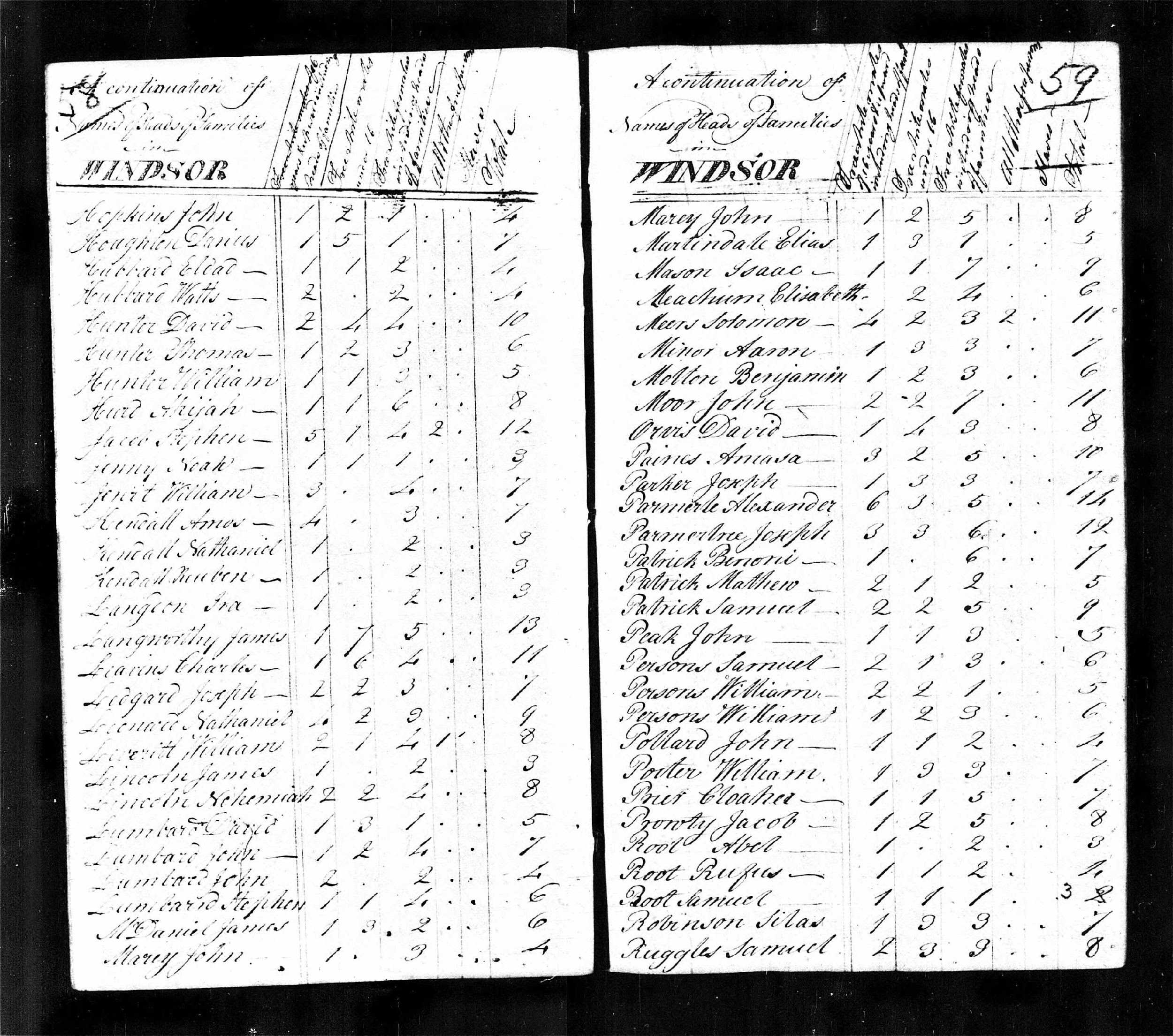 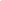 FIRST SOURCE YOUR DOCUMENTWhat type of source is this? (letter, photo, etc.)Who wrote or created the source?When was it published?Where was it published?Where does it take place?Who is the audience?READ IT CLOSELY   Read the column headings and focus on columns 5 & 6. What do you think “All other free persons” means? Find the name Stephen Jacob—how is Dinah presented as a member of his household? Do other households in Windsor have “other free persons”?READ IT CLOSELY   Read the column headings and focus on columns 5 & 6. What do you think “All other free persons” means? Find the name Stephen Jacob—how is Dinah presented as a member of his household? Do other households in Windsor have “other free persons”?READ IT CLOSELY   Read the column headings and focus on columns 5 & 6. What do you think “All other free persons” means? Find the name Stephen Jacob—how is Dinah presented as a member of his household? Do other households in Windsor have “other free persons”?READ IT CLOSELY   Read the column headings and focus on columns 5 & 6. What do you think “All other free persons” means? Find the name Stephen Jacob—how is Dinah presented as a member of his household? Do other households in Windsor have “other free persons”?READ IT CLOSELY   Read the column headings and focus on columns 5 & 6. What do you think “All other free persons” means? Find the name Stephen Jacob—how is Dinah presented as a member of his household? Do other households in Windsor have “other free persons”?READ IT CLOSELY   Read the column headings and focus on columns 5 & 6. What do you think “All other free persons” means? Find the name Stephen Jacob—how is Dinah presented as a member of his household? Do other households in Windsor have “other free persons”?PUT IT IN CONTEXT        Why do you think the census says there are no slaves in Stephen Jacob’s household? What do you think about the      other “free persons” in column 5 of these Windsor census pages?PUT IT IN CONTEXT        Why do you think the census says there are no slaves in Stephen Jacob’s household? What do you think about the      other “free persons” in column 5 of these Windsor census pages?PUT IT IN CONTEXT        Why do you think the census says there are no slaves in Stephen Jacob’s household? What do you think about the      other “free persons” in column 5 of these Windsor census pages?PUT IT IN CONTEXT        Why do you think the census says there are no slaves in Stephen Jacob’s household? What do you think about the      other “free persons” in column 5 of these Windsor census pages?PUT IT IN CONTEXT        Why do you think the census says there are no slaves in Stephen Jacob’s household? What do you think about the      other “free persons” in column 5 of these Windsor census pages?PUT IT IN CONTEXT        Why do you think the census says there are no slaves in Stephen Jacob’s household? What do you think about the      other “free persons” in column 5 of these Windsor census pages?